Course description 2016/2017WHAT IS THE COURSE ABOUT? Students learn and practice   a variety of sports (basic elements as well as tactics) ,  how to express themselves  through movement,  encourage creativity.Students   also have some written projects   about health , fitness. The  school  offers two   lessons  P.&H.E  per week( 45 min)   Selection of topics   primarily depends on the schedule,   available   space and material resources.Teaching   P&HE.  together   with other two classes from national programme  it's difficult  and requires a big  effort.MYP 4HealthHow and why practise, BMI.  Explainning  motor skillsWarm up, why it is important-topological orderMeasuring  pulseSPORTSGymnastics- creating  gymnastics routine in pairs or single-small gymVolleyball-basic  elements(fingers bounce, hammer throw, serve)Basketball-basic elements,game-2vs 2Soccer-dribbling , passing  the ball MYP  5 Fitness-How to correctly   perform certain exercise. Position of the body .Different  exercises  for certain muscle group. Creative movement- How we create a sequence-choreography.SPORTSBasketball- movement composition with ballHow we use space, elements (dribbling, passing, lay up) in one sequence.Volleyball- main  focus on game 6vs 6. Applying   elements and strategies.Soccer- different taskASSESSMENTCriterion A-knowing and understanding /8Students are expected to have a knowledge and understanding of the physical activities or  topics studied.They are also expected to be able to use this knowledge and understanding critically, and apply it to analyse   situation s and solve  a problem.Written project are related with health, fitnessMust be assessed in non -performance or/non playing situation.Criterion B-Planning for performance /8Students are expected to be able to compose sequences of aesthetic movement, through exploring movement possibilities and variations in accordance with the principles and concepts of a particular aesthetic  activity and using this as inspiration. Students must perform the sequence, write a journal.Criterion C-Applying and performing/8Students are expected to be able to perform in a range of activities, and show skills and techniques ranging from basic to complex. They should be able to apply tactics, strategies and rules in both individual and group situations.Team sportsIt is also assessed through movement composition  ,sequence( precision synchronization  or energy).Criterion D: Reflecting and improving performance/8 -Students are expected to be able to explain and demonstrate strategies to enhance interpersonal  skills-develop goals and apply strategies to enhance performance-analyse and evaluate   performanceAt the end of the school year points are given in each criteria taking into account achievements in all individual tasks (formative and summative assessment). Final grades are derived according to   grade boundaries provided by the IB (MYP 4,5):                                                                                             Utrinka Mihelić-Srdelić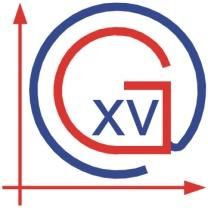 XV. GIMNAZIJAInternational Baccalaureate DepartmentMiddle Years ProgrammePhysical and health education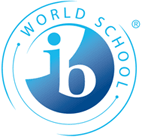 PHYSICAL  EDUCATIONPHYSICAL  EDUCATIONGRADEBOUNDARIES10-526-9310-14415-18519-23624-27728-32